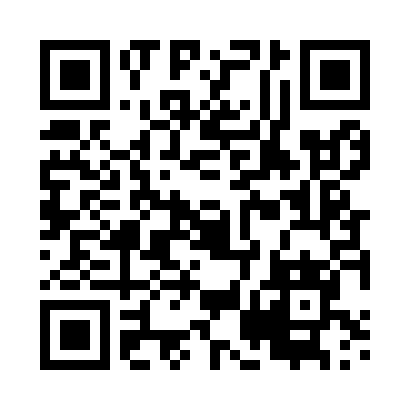 Prayer times for Postronna, PolandWed 1 May 2024 - Fri 31 May 2024High Latitude Method: Angle Based RulePrayer Calculation Method: Muslim World LeagueAsar Calculation Method: HanafiPrayer times provided by https://www.salahtimes.comDateDayFajrSunriseDhuhrAsrMaghribIsha1Wed2:445:0812:315:377:5510:092Thu2:415:0612:315:387:5710:113Fri2:375:0412:315:397:5810:144Sat2:345:0212:315:408:0010:175Sun2:315:0112:315:418:0110:206Mon2:274:5912:315:428:0310:237Tue2:244:5712:305:438:0410:268Wed2:204:5612:305:448:0610:299Thu2:174:5412:305:458:0710:3210Fri2:154:5212:305:468:0910:3611Sat2:154:5112:305:468:1010:3812Sun2:144:4912:305:478:1210:3913Mon2:144:4812:305:488:1310:3914Tue2:134:4612:305:498:1510:4015Wed2:124:4512:305:508:1610:4016Thu2:124:4412:305:518:1810:4117Fri2:114:4212:305:528:1910:4218Sat2:114:4112:305:528:2110:4219Sun2:104:4012:305:538:2210:4320Mon2:104:3812:305:548:2310:4421Tue2:094:3712:315:558:2510:4422Wed2:094:3612:315:568:2610:4523Thu2:094:3512:315:568:2710:4524Fri2:084:3412:315:578:2810:4625Sat2:084:3312:315:588:3010:4726Sun2:074:3212:315:598:3110:4727Mon2:074:3112:315:598:3210:4828Tue2:074:3012:316:008:3310:4829Wed2:074:2912:316:018:3410:4930Thu2:064:2812:326:018:3610:4931Fri2:064:2712:326:028:3710:50